How many moles of copper are in 4.7 x 1022 atoms of copper?  How many moles of molecules are in each of the following?	a.  1.50 x 1023 molecules on NH3	b.  6.02 x 1022 molecules of Br2What is the mass in grams of each of the following?	a.  0.720 moles of N2O	b  5.08x1021 molecules of C2H6OHow many hydrogen atoms are in a molecule of each of these substances?a. Ca(OH)2 _______        b. C3H8O  ________      c. (NH4)3PO4  _______      d. HC2H3O  ________(Challenge problem!)How many atoms of chlorine are there in 16.5 g of iron (III) chloride, FeCl3?Molecular Mass PRacticeCλeMis+ry Final exams start January 20. YOU SHOULD START WRITING YOUR ONE PAGE ‘CHEAT SHEET’ TODAY.  See the website. 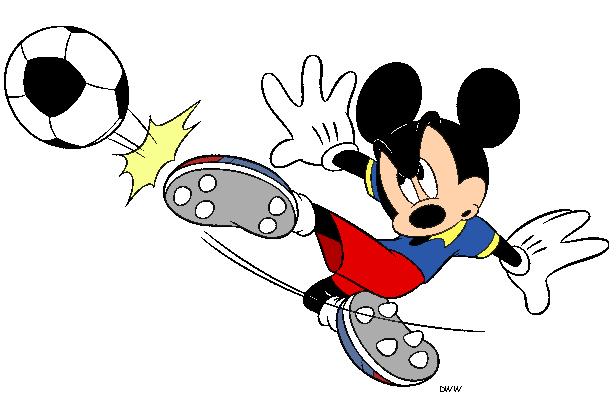 Name_____________Period_____________For the substance dipropylene glycol C3H8O2 (an ingredient in Old Spice deodorant)…According to the periodic table, what is the mass of a mole of this molecule? **According to the periodic table, what is the mass of a mole of this molecule? **Find the mass of 0.0550 moles of this molecule.Find the mass of 0.0550 moles of this molecule.For the substance iodine (Remember the Wacky Seven?  Remember Hoffen Brickl?)For the substance iodine (Remember the Wacky Seven?  Remember Hoffen Brickl?)How would you draw one molecule?According to the periodic table, what is the mass of a mole of this molecule? **How would you draw one molecule?Find the number of molecules in 33.77 grams of this molecule.